T Á J É K O Z T A T ÓA Tüke Busz Zrt. tájékoztatja tisztelt Utasait, hogy a 2021. decemberi ünnepek alatt a pécsi közösségi közlekedés szolgáltatásaiban az alábbi változások várhatók:Menetrendi közlekedés:2021. december 22.: csökkentett, munkanapokra meghirdetett menetrend,2021. december 23.: csökkentett, munkanapokra meghirdetett menetrend,2021. december 24.: 15. 35 óráig a szabadnapokra meghirdetett        menetrend szerint, 15.35 óra után külön kiadott menetrend alapján2021. december 25.: munkaszüneti napokra meghirdetett menetrend,2021. december 26.: munkaszüneti napokra meghirdetett menetrend,2021. december 27.: csökkentett, munkanapokra meghirdetett menetrend2021. december 28.: csökkentett, munkanapokra  meghirdetett menetrend,2021. december 29.: csökkentett, munkanapokra  meghirdetett menetrend,2021. december 30.: csökkentett, munkanapokra  meghirdetett menetrend,2021. december 31.: szabadnapokra meghirdetett menetrend,2022. január 1.: munkaszüneti napokra meghirdetett menetrend,2022. január 2.: munkaszüneti napokra meghirdetett menetrend,2022. január 3.: a téli szünetet megelőző, munkanapokra meghirdetett menetrend szerint közlekednek az autóbuszok.Kérjük, hogy részletes menetrendi információkért keressék társaságunk honlapját: www.tukebusz.hu A bérletek érvényességéről: A 2021. december havi, valamint a 2021. IV. negyedévi bérletek 2022. január 5-én, 24.00 óráig használhatók fel utazásra.Ügyfélszolgálati iroda nyitva tartása:Bérletpénztárak nyitva tartása:2021. december 24.:  Távolsági Autóbusz-állomás: 6.30 – 12.00    Csontváry u. 10.: 7.00 – 12.002021. december 25.: valamennyi bérletpénztár zárva2021. december 26.: valamennyi bérletpénztár zárva2021. december 27.: állandó nyitva tartás szerint üzemelő bérletpénztárak bérletezési időszakon kívüli, munkanapi  nyitva tartás szerint.2021. december 28.:  állandó nyitva tartás szerint üzemelő bérletpénztárak bérletezési időszakon kívüli, munkanapi  nyitva tartás szerint.2021. december 29.: valamennyi bérletpénztár a bérletezési időszaknak megfelelő, munkanapi nyitva tartás szerint.2021. december 30.: valamennyi bérletpénztár a bérletezési időszaknak megfelelő, munkanapi nyitva tartás szerint.2021. december 31.: valamennyi bérletpénztár a bérletezési időszaknak megfelelő, szabadnapi nyitva tartás szerint.2022. január 1.: valamennyi bérletpénztár zárva2022. január 2.: Csontváry u. 10.: 7 – 12.00-ig, a többi bérletpénztár ezen a napon zárva tart2022. január 3.: valamennyi bérletpénztár  a bérletezési időszaknak megfelelő, munkanapi nyitva tartás szerint.Pécs, 2021. december 20.																											                               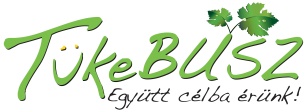         2021. december 23.:7.30 – 12.302021. december 24. – 26.:zárva2021. december 27. – 30:7.30 – 16.302020. december 31.:7.30 – 12.002022. január 1. – 2.:zárva           2022. január 3.:7.30 -16.30